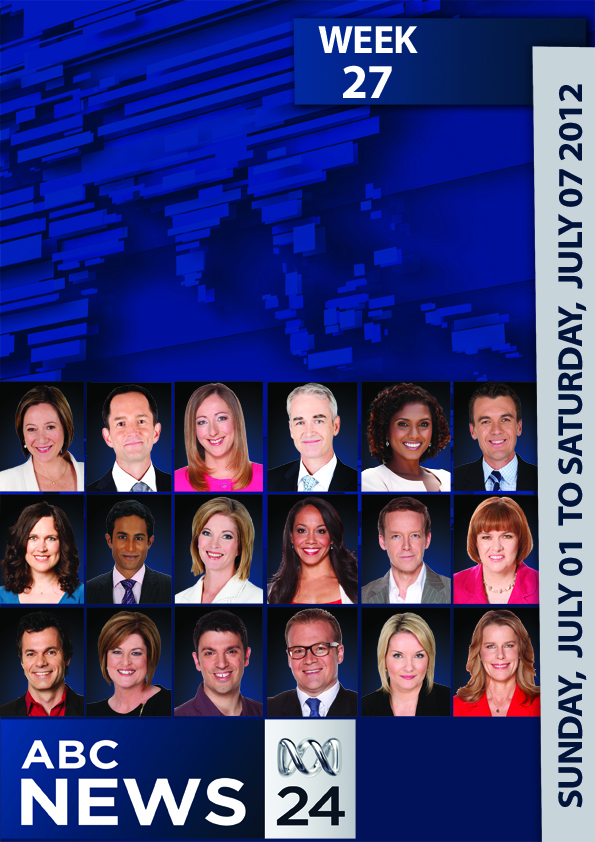 IndexAmendments	2Program Guide	4Sunday, 1 July 2012	4Monday, 2 July 2012	9Tuesday, 3 July 2012	12Wednesday, 4 July 2012	15Thursday, 5 July 2012	18Friday, 6 July 2012	21Saturday, 7 July 2012	24Marketing Contacts	29Please note: ABC News 24 is a live channel in all states.The times displayed in this schedule are in AEST/AEDT format.AmendmentsWednesday June 6Delete Program:7:00pm	ABC NewsDelete Program:6:58pm	ABC News UpdateInsert Program:7:00pm	LIVE: Malcom Fraser Delivers The Whitlam Oration(CC)Saturday June 9Delete Program:1:00pm	Big IdeasInsert Program:1:00pm	National Press Club Address(CC)Sunday June 10Delete Program:5:30pm	480 MABO: Mabo 20th Anniversary SpecialDelete Program:6:30pm	ABC News UpdateInsert Program:5:30pm	Asia Pacific Focus(CC)Insert Program:5:55pm	Extraordinary CuriositiesMonday June 11Delete Program:8:30pm	The BusinessDelete Program:8:55pm	ABC OpenDelete Program:2:30am	The BusinessInsert Program:8:30pm	480 MABO: Mabo 20th Anniversary SpecialInsert Program:2:30am	The World This WeekTuesday June 12Delete Program:10:00am	ABC News MorningsDelete Program:12:00pm	ABC NewsDelete Program:12:30pm	Newsline With Jim MiddletonInsert Program:10:00am	Live: Azaria Chamberlain Coroner’s Finding(CC)NT Coroner Elizabeth Morris will hand down her findings into the death of Azaria Chamberlain 32 years ago. Live coverage of the judgment plus reaction and analysis from Tony Eastley and others who were there at the time.Insert Program:11:00am	ABC News Mornings(CC)Insert Program:12:00pm	Live: NSW Budget(CC)Amend Program Start Time:1:30pm	ABC News(CC)Delete Program:7:00pm	ABC NewsDelete Program:7:30pm	GrandstandDelete Program:7:55pm	Extraordinary CuriositiesDelete Program:8:00pm	ABC News With Juanita PhillipsDelete Program:8:30pm	The BusinessInsert Program:7:00pm	Live: Prime Minister’s Economic Forum(CC)Julia Gillard and Wayne Swan will be addressing the opening dinner of the Prime Minister's Economic Forum - Australia in the Global Economy.Program GuideSunday, 1 July 2012Monday, 2 July 2012Tuesday, 3 July 2012Wednesday, 4 July 2012Thursday, 5 July 2012Friday, 6 July 2012Saturday, 7 July 20124:00amAl Jazeera NewshourLive, breaking and in-depth news from Asia, Africa, Europe and the Americas.5:00amBBC World NewsThe latest international news direct from the BBC.5:30amBig Ideas(Repeat)Presents the best public talks, debates and lectures from Australia and around the world.6:00amABC News UpdateLatest news and today's top stories from across Australia and around the world.6:02am7.30 VIC(CC,Repeat)State based current affairs. Josie Taylor examines the local issues concerning Victoria.6:30amOne Plus One(CC,Repeat)Weekly interview program hosted by Jane Hutcheon with contributors around the country. Interviews with newsmakers, news-breakers and the stories behind the news.7:00amABC News(CC)The latest news, following breaking developments and overnight stories with live coverage of events as they happen. Comprehensive analysis and original reporting from ABC reporters across Australia and around the world.7:30amThe World This Week(CC,Repeat)A review of the ABC's best international news stories, presented by Tony Eastley.8:00amWeekend Breakfast(CC)Hosted by Andrew Geoghegan and Miriam Corowa, covering the latest news from Australia and around the world with in-depth analysis and interviews including regular news updates, sport, weather and what's happening in the arts.9:00amInsiders(CC)A not-to-be missed analysis of the week's political news, with interviews, discussion and analysis with Barrie Cassidy and guests.10:00amWeekend Breakfast(CC)Hosted by Andrew Geoghegan and Miriam Corowa, covering the latest news from Australia and around the world with in-depth analysis and interviews including regular news updates, sport, weather and what's happening in the arts.11:30amState To State(CC,Repeat)The best stories from the state based 7.30 programs across Australia.12:00pmABC News(CC)The latest news, following breaking developments and overnight stories with live coverage of events as they happen. Comprehensive analysis and original reporting from ABC reporters across Australia and around the world.12:45pmEnvironment Quarter(Repeat)The ABC's environment reporter Conor Duffy, takes a look at the latest issues and stories in green business and living.1:00pmABC News Update(CC)Latest news and today's top stories from across Australia and around the world.1:02pmBig Ideas(CC,Repeat)Presents the best public talks, debates and lectures from Australia and around the world.2:00pmABC News(CC)The latest news, following breaking developments and overnight stories with live coverage of events as they happen. Comprehensive analysis and original reporting from ABC reporters across Australia and around the world.2:30pmOffsiders(CC,Repeat)A show for anyone who's serious about sport. Offsiders provides a challenging, insightful, humorous debate about the topic that dominates weekends - sport. Hosted by Barrie Cassidy.3:00pmABC News(CC)The latest news, following breaking developments and overnight stories with live coverage of events as they happen. Comprehensive analysis and original reporting from ABC reporters across Australia and around the world.3:30pmThe World This Week(CC,Repeat)A review of the ABC's best international news stories, presented by Tony Eastley.4:00pmABC News(CC)The latest news, following breaking developments and overnight stories with live coverage of events as they happen. Comprehensive analysis and original reporting from ABC reporters across Australia and around the world.4:15pmPlanet America(CC,Repeat)Encore of today's edition of Planet America.  In the lead-up to the 2012 US Presidential Election, Chas Licciardello and John Barron follow and analyse the race to the White House.5:00pmABC News(CC)The latest news, following breaking developments and overnight stories with live coverage of events as they happen. Comprehensive analysis and original reporting from ABC reporters across Australia and around the world.5:30pmAsia Pacific Focus(CC,Repeat)Hosted by Jim Middleton, the program draws on the ABC's regional expertise to provide quality analysis on major issues and interviews with key newsmakers in the Asia Pacific.6:00pmABC News(CC)The latest news, following breaking developments and overnight stories with live coverage of events as they happen. Comprehensive analysis and original reporting from ABC reporters across Australia and around the world.6:30pmAustralian Story(CC,Repeat)Well known and not so well known Australians telling their own remarkable stories in their own words.7:00pmABC News(CC)The latest news, following breaking developments and overnight stories with live coverage of events as they happen. Comprehensive analysis and original reporting from ABC reporters across Australia and around the world.7:30pmOne Plus One(CC,Repeat)Weekly interview program hosted by Jane Hutcheon with contributors around the country. Interviews with newsmakers, news-breakers and the stories behind the news.8:00pmABC News Update(CC)Latest news and today's top stories from across Australia and around the world.8:02pmInsiders(CC,Repeat)A not-to-be missed analysis of the week's political news, with interviews, discussion and analysis with Barrie Cassidy and guests.9:00pmABC News(CC)The latest news, following breaking developments and overnight stories with live coverage of events as they happen. Comprehensive analysis and original reporting from ABC reporters across Australia and around the world.9:30pmBig IdeasPresents the best public talks, debates and lectures from Australia and around the world.10:00pmABC News(CC)The latest news, following breaking developments and overnight stories with live coverage of events as they happen. Comprehensive analysis and original reporting from ABC reporters across Australia and around the world.10:30pmInside Business(CC,Repeat)Alan Kohler with analysis and comment on the events and issues concerning business, investors and entrepreneurs.11:00pmABC NewsThe latest news, following breaking developments and overnight stories with live coverage of events as they happen. Comprehensive analysis and original reporting from ABC reporters across Australia and around the world.11:30pmState To State(CC,Repeat)The best stories from the state based 7.30 programs across Australia.12:00amABC News UpdateLatest news and today's top stories from across Australia and around the world.12:02amLandline(CC,Repeat)Australia's national rural program, with reports from around the country on rural and urban issues. Presented by Pip Courtney.1:00amAl Jazeera NewshourLive, breaking and in-depth news from Asia, Africa, Europe and the Americas.2:00amBBC World NewsThe latest international news direct from the BBC.2:30am7.30 WA(CC,Repeat)State based current affairs. Andrew O'Connor examines the local issues concerning Western Australia.3:00amAsia Pacific Focus(CC,Repeat)Hosted by Jim Middleton, the program draws on the ABC's regional expertise to provide quality analysis on major issues and interviews with key newsmakers in the Asia Pacific.3:30am7.30 TAS(CC,Repeat)State based current affairs. Airlie Ward examines the local issues concerning Tasmania.4:00amAl Jazeera Newshour5:00amBBC World News5:30amBig Ideas(Repeat)6:00amABC News Breakfast(CC)9:30amBusiness Today(CC)10:00amABC News Mornings(CC)12:00pmABC News(CC)12:30pmAsia Pacific Focus(CC,Repeat)12:55pmExtraordinary Curiosities1:00pmABC News(CC)2:00pmABC News(CC)2:30pmMessage Stick(CC,Repeat,PG)3:00pmAfternoon Live5:30pmABC News Update5:32pmCapital Hill(CC)5:45pmFinance Quarter(Repeat)6:00pmThe Drum(CC)Analysis of the day's news, in an engaging and entertaining way. The Drum brings together a panel of journalists and commentators with a diverse range of opinions to chew over the day's events. Follow on twitter #thedrum6:45pmThe Health QuarterThe ABC's medical reporter Sophie Scott takes a look at the latest issues in health and wellbeing.7:00pmABC News(CC)The latest news, following breaking developments and overnight stories with live coverage of events as they happen. Comprehensive analysis and original reporting from ABC reporters across Australia and around the world.7:30pmGrandstand(CC)Peter Wilkins presents the latest sports news, features and discussion with contributions from the ABC's popular radio and television sporting commentators and leading sports figures.8:00pmABC News with Juanita Phillips(CC)The latest news, following breaking developments and overnight stories with live coverage of events as they happen. Comprehensive analysis and original reporting from ABC reporters across Australia and around the world.8:30pmThe Business(CC)Presented by Ticky Fullerton. The day's business and finance news, with the latest trends on international share and currency markets, pointing to what Australians can expect in the day ahead.9:00pmThe World(CC)Presented by Scott Bevan, the day's national and international news, reports from the ABC's network of international correspondents, offering a forum for extended news stories, interviews and insights from around the world.9:35pmQ&A(CC)A lively interactive discussion hosted by Tony Jones where the audience at home and in the studio questions political leaders and opinion makers.10:35pmABC NewsThe latest news, following breaking developments and overnight stories with live coverage of events as they happen. Comprehensive analysis and original reporting from ABC reporters across Australia and around the world.11:00pmThe Drum(CC,Repeat)An encore screening of the day's news, in an engaging and entertaining way. The Drum brings together a panel of journalists and commentators with a diverse range of opinions to chew over the day's events.11:45pmThe Health Quarter(Repeat)The ABC's medical reporter Sophie Scott takes a look at the latest issues in health and wellbeing.12:00amABC NewsThe latest news, following breaking developments and overnight stories with live coverage of events as they happen. Comprehensive analysis and original reporting from ABC reporters across Australia and around the world.12:20amLateline(CC,Repeat)A unique nightly news analysis program bringing you up-to-the-minute coverage of Australian and international news and events.1:00amAl Jazeera NewshourLive, breaking and in-depth news from Asia, Africa, Europe and the Americas.2:00amBBC World NewsThe latest international news direct from the BBC.2:30amThe Business(CC,Repeat)Presented by Ticky Fullerton. The day's business and finance news, with the latest trends on international share and currency markets, pointing to what Australians can expect in the day ahead.3:00amAustralia Network NewsNews from Australia, Pacific, Asia and India, including local reports from Australia Network News reporters in the region.3:30am7.30(CC,Repeat)The best analysis of local, national and international events from an Australian perspective. Hosted by Leigh Sales, with political commentary from ABC Political Editor, Chris Uhlmann in Canberra.4:00amAl Jazeera Newshour5:00amBBC World News5:30amNewsline With Jim Middleton6:00amABC News Breakfast(CC)9:30amBusiness Today(CC)10:00amABC News Mornings(CC)12:00pmABC News(CC)12:30pmNewsline With Jim Middleton(Repeat)1:00pmABC News(CC)2:00pmABC News(CC)2:30pmLive: Interest Rate Decision(CC)2:30pmAustralian Story(CC,Repeat)3:00pmAfternoon Live5:30pmABC News Update5:32pmCapital Hill(CC)5:45pmFood Quarter(Repeat)6:00pmThe Drum(CC)Analysis of the day's news, in an engaging and entertaining way. The Drum brings together a panel of journalists and commentators with a diverse range of opinions to chew over the day's events. Follow on twitter #thedrum6:45pmThe Indigenous QuarterJoin Miriam Corowa for a look at the latest Indigenous news.7:00pmABC News(CC)The latest news, following breaking developments and overnight stories with live coverage of events as they happen. Comprehensive analysis and original reporting from ABC reporters across Australia and around the world.7:30pmGrandstand(CC)Peter Wilkins presents the latest sports news, features and discussion with contributions from the ABC's popular radio and television sporting commentators and leading sports figures.8:00pmABC News with Juanita Phillips(CC)The latest news, following breaking developments and overnight stories with live coverage of events as they happen. Comprehensive analysis and original reporting from ABC reporters across Australia and around the world.8:30pmThe Business(CC)Presented by Ticky Fullerton. The day's business and finance news, with the latest trends on international share and currency markets, pointing to what Australians can expect in the day ahead.9:00pmThe World(CC)Presented by Scott Bevan, the day's national and international news, reports from the ABC's network of international correspondents, offering a forum for extended news stories, interviews and insights from around the world.10:00pmThe Drum(CC,Repeat)An encore screening of the day's news, in an engaging and entertaining way. The Drum brings together a panel of journalists and commentators with a diverse range of opinions to chew over the day's events.10:45pmThe Indigenous Quarter(Repeat)Join Miriam Corowa for a look at the latest Indigenous news.11:00pmABC NewsThe latest news, following breaking developments and overnight stories with live coverage of events as they happen. Comprehensive analysis and original reporting from ABC reporters across Australia and around the world.11:25pm7.30(CC,Repeat)The best analysis of local, national and international events from an Australian perspective. Hosted by Leigh Sales, with political commentary from ABC Political Editor, Chris Uhlmann in Canberra.12:00amABC NewsThe latest news, following breaking developments and overnight stories with live coverage of events as they happen. Comprehensive analysis and original reporting from ABC reporters across Australia and around the world.12:20amLateline(CC,Repeat)A unique nightly news analysis program bringing you up-to-the-minute coverage of Australian and international news and events.1:00amAl Jazeera NewshourLive, breaking and in-depth news from Asia, Africa, Europe and the Americas.2:00amBBC World NewsThe latest international news direct from the BBC.2:30amThe Business(CC,Repeat)Presented by Ticky Fullerton. The day's business and finance news, with the latest trends on international share and currency markets, pointing to what Australians can expect in the day ahead.3:00amAustralia Network NewsNews from Australia, Pacific, Asia and India, including local reports from Australia Network News reporters in the region.3:30am7.30(CC,Repeat)The best analysis of local, national and international events from an Australian perspective. Hosted by Leigh Sales, with political commentary from ABC Political Editor, Chris Uhlmann in Canberra.4:00amAl Jazeera Newshour5:00amBBC World News5:30amNewsline With Jim Middleton6:00amABC News Breakfast(CC)9:30amBusiness Today(CC)10:00amABC News Mornings(CC)12:00pmABC News(CC)12:30pmNational Press Club Address(CC)1:30pmABC News(CC)2:00pmABC News(CC)2:30pmCatalyst(CC,Repeat,G)3:00pmAfternoon Live5:30pmABC News Update5:32pmCapital Hill(CC)5:45pmWeather Quarter(Repeat)6:00pmThe Drum(CC)Analysis of the day's news, in an engaging and entertaining way. The Drum brings together a panel of journalists and commentators with a diverse range of opinions to chew over the day's events. Follow on twitter #thedrum6:45pmThe Arts QuarterThe ABC's Anne Maria Nicholson and Adrian Raschella take a look at the latest events in the world of arts and entertainment.7:00pmABC News(CC)The latest news, following breaking developments and overnight stories with live coverage of events as they happen. Comprehensive analysis and original reporting from ABC reporters across Australia and around the world.7:30pmGrandstand(CC)Peter Wilkins presents the latest sports news, features and discussion with contributions from the ABC's popular radio and television sporting commentators and leading sports figures.8:00pmABC News with Juanita Phillips(CC)The latest news, following breaking developments and overnight stories with live coverage of events as they happen. Comprehensive analysis and original reporting from ABC reporters across Australia and around the world.8:30pmThe Business(CC)Presented by Ticky Fullerton. The day's business and finance news, with the latest trends on international share and currency markets, pointing to what Australians can expect in the day ahead.9:00pmThe World(CC)Presented by Scott Bevan, the day's national and international news, reports from the ABC's network of international correspondents, offering a forum for extended news stories, interviews and insights from around the world.10:00pmThe Drum(CC,Repeat)An encore screening of the day's news, in an engaging and entertaining way. The Drum brings together a panel of journalists and commentators with a diverse range of opinions to chew over the day's events.10:45pmThe Arts Quarter(Repeat)The ABC's Anne Maria Nicholson and Adrian Raschella take a look at the latest events in the world of arts and entertainment.11:00pmABC NewsThe latest news, following breaking developments and overnight stories with live coverage of events as they happen. Comprehensive analysis and original reporting from ABC reporters across Australia and around the world.11:25pm7.30(CC,Repeat)The best analysis of local, national and international events from an Australian perspective. Hosted by Leigh Sales, with political commentary from ABC Political Editor, Chris Uhlmann in Canberra.12:00amABC NewsThe latest news, following breaking developments and overnight stories with live coverage of events as they happen. Comprehensive analysis and original reporting from ABC reporters across Australia and around the world.12:20amLateline(CC,Repeat)A unique nightly news analysis program bringing you up-to-the-minute coverage of Australian and international news and events.1:00amAl Jazeera NewshourLive, breaking and in-depth news from Asia, Africa, Europe and the Americas.2:00amBBC World NewsThe latest international news direct from the BBC.2:30amThe Business(CC,Repeat)Presented by Ticky Fullerton. The day's business and finance news, with the latest trends on international share and currency markets, pointing to what Australians can expect in the day ahead.3:00amAustralia Network NewsNews from Australia, Pacific, Asia and India, including local reports from Australia Network News reporters in the region.3:30am7.30(CC,Repeat)The best analysis of local, national and international events from an Australian perspective. Hosted by Leigh Sales, with political commentary from ABC Political Editor, Chris Uhlmann in Canberra.4:00amAl Jazeera Newshour5:00amBBC World News5:30amNewsline With Jim Middleton6:00amABC News Breakfast(CC)9:30amBusiness Today(CC)10:00amABC News Mornings(CC)12:00pmABC News(CC)12:30pmNewsline With Jim Middleton(Repeat)12:55pmExtraordinary Curiosities1:00pmABC News(CC)2:00pmABC News(CC)2:30pmState To State(CC)3:00pmAfternoon Live5:30pmABC News Update5:32pmCapital Hill(CC)5:45pmThe Health Quarter(Repeat)6:00pmThe Drum(CC)Analysis of the day's news, in an engaging and entertaining way. The Drum brings together a panel of journalists and commentators with a diverse range of opinions to chew over the day's events. Follow on twitter #thedrum6:45pmThe Consumer QuarterJoin Simon Palan for a look at the latest consumer news and issues.7:00pmABC News(CC)The latest news, following breaking developments and overnight stories with live coverage of events as they happen. Comprehensive analysis and original reporting from ABC reporters across Australia and around the world.7:30pmGrandstand(CC)Peter Wilkins presents the latest sports news, features and discussion with contributions from the ABC's popular radio and television sporting commentators and leading sports figures.8:00pmABC News with Juanita Phillips(CC)The latest news, following breaking developments and overnight stories with live coverage of events as they happen. Comprehensive analysis and original reporting from ABC reporters across Australia and around the world.8:30pmThe Business(CC)Presented by Ticky Fullerton. The day's business and finance news, with the latest trends on international share and currency markets, pointing to what Australians can expect in the day ahead.9:00pmThe World(CC)Presented by Scott Bevan, the day's national and international news, reports from the ABC's network of international correspondents, offering a forum for extended news stories, interviews and insights from around the world.10:00pmThe Drum(CC,Repeat)An encore screening of the day's news, in an engaging and entertaining way. The Drum brings together a panel of journalists and commentators with a diverse range of opinions to chew over the day's events.10:45pmThe Consumer Quarter(Repeat)Join Simon Palan for a look at the latest consumer news and issues.11:00pmABC NewsThe latest news, following breaking developments and overnight stories with live coverage of events as they happen. Comprehensive analysis and original reporting from ABC reporters across Australia and around the world.11:25pm7.30(CC,Repeat)The best analysis of local, national and international events from an Australian perspective. Hosted by Leigh Sales, with political commentary from ABC Political Editor, Chris Uhlmann in Canberra.12:00amABC NewsThe latest news, following breaking developments and overnight stories with live coverage of events as they happen. Comprehensive analysis and original reporting from ABC reporters across Australia and around the world.12:20amLateline(CC,Repeat)A unique nightly news analysis program bringing you up-to-the-minute coverage of Australian and international news and events.1:00amAl Jazeera NewshourLive, breaking and in-depth news from Asia, Africa, Europe and the Americas.2:00amBBC World NewsThe latest international news direct from the BBC.2:30amThe Business(CC,Repeat)Presented by Ticky Fullerton. The day's business and finance news, with the latest trends on international share and currency markets, pointing to what Australians can expect in the day ahead.3:00amAustralia Network NewsNews from Australia, Pacific, Asia and India, including local reports from Australia Network News reporters in the region.3:30am7.30(CC,Repeat)The best analysis of local, national and international events from an Australian perspective. Hosted by Leigh Sales, with political commentary from ABC Political Editor, Chris Uhlmann in Canberra.4:00amAl Jazeera Newshour5:00amBBC World News5:30amNewsline With Jim Middleton6:00amABC News Breakfast(CC)9:30amBusiness Today(CC)10:00amABC News Mornings(CC)12:00pmABC News(CC)12:30pmNewsline With Jim Middleton(Repeat)1:00pmABC News(CC)2:00pmABC News(CC)2:30pmOne Plus One(CC,Repeat)3:00pmAfternoon Live5:30pmABC News Update5:32pmCapital Hill(CC)6:00pmPlanet America(CC)Encore of today's edition of Planet America.  In the lead-up to the 2012 US Presidential Election, Chas Licciardello and John Barron follow and analyse the race to the White House.6:45pmABC OpenStories created by regional Australians through local workshops and online projects. If you live in regional Australia, and you'd like to get involved, get in touch with your local ABC Open producer through abc.net.au/open7:00pmABC News(CC)The latest news, following breaking developments and overnight stories with live coverage of events as they happen. Comprehensive analysis and original reporting from ABC reporters across Australia and around the world.7:30pmContact Sport(CC)A weekly showcase on sports issues and personalities hosted by ABC News Breakfast's national sports presenter Paul Kennedy.  A podcast on the program can be found on the ABC News website.8:00pmNews Exchange(CC)Hosted by Matthew Cargill, this is where television meets the web - with the top stories at home, around the world and in business, sport and entertainment. Follow on twitter #NX8:30pmOne Plus One(CC,Repeat)Weekly interview program hosted by Jane Hutcheon with contributors around the country. Interviews with newsmakers, news-breakers and the stories behind the news.9:00pmThe World(CC)Presented by Scott Bevan, the day's national and international news, reports from the ABC's network of international correspondents, offering a forum for extended news stories, interviews and insights from around the world.10:00pmPlanet America(CC,Repeat)Encore of today's edition of Planet America.  In the lead-up to the 2012 US Presidential Election, Chas Licciardello and John Barron follow and analyse the race to the White House.10:45pmABC Open(Repeat)Stories created by regional Australians through local workshops and online projects. If you live in regional Australia, and you'd like to get involved, get in touch with your local ABC Open producer through abc.net.au/open11:00pmABC NewsThe latest news, following breaking developments and overnight stories with live coverage of events as they happen. Comprehensive analysis and original reporting from ABC reporters across Australia and around the world.11:30pmCapital Hill(CC,Repeat)Host Lyndal Curtis takes the political pulse with interviews and discussions direct from Parliament House in Canberra.12:00amABC NewsThe latest news, following breaking developments and overnight stories with live coverage of events as they happen. Comprehensive analysis and original reporting from ABC reporters across Australia and around the world.12:20amLateline(CC,Repeat)A unique nightly news analysis program bringing you up-to-the-minute coverage of Australian and international news and events.1:00amAl Jazeera NewshourLive, breaking and in-depth news from Asia, Africa, Europe and the Americas.2:00amBBC World NewsThe latest international news direct from the BBC.2:30am7.30 ACT(CC,Repeat)Territory based current affairs. Chris Kimball examines the local issues concerning the ACT.3:00amAustralia Network NewsNews from Australia, Pacific, Asia and India, including local reports from Australia Network News reporters in the region.3:30am7.30 SA(CC,Repeat)State based current affairs. Simon Royal examines the local issues concerning South Australia.4:00amAl Jazeera NewshourLive, breaking and in-depth news from Asia, Africa, Europe and the Americas.5:00amBBC World NewsThe latest international news direct from the BBC.5:30amCapital Hill(CC,Repeat)Host Lyndal Curtis takes the political pulse with interviews and discussions direct from Parliament House in Canberra.6:00amABC News UpdateLatest news and today's top stories from across Australia and around the world.6:02am7.30 NSW(CC,Repeat)State based current affairs. Quentin Dempster examines the local issues concerning New South Wales.6:30amState To State(CC,Repeat)The best stories from the state based 7.30 programs across Australia.7:00amABC News(CC)The latest news, following breaking developments and overnight stories with live coverage of events as they happen. Comprehensive analysis and original reporting from ABC reporters across Australia and around the world.7:30amContact Sport(CC,Repeat)A weekly showcase on sports issues and personalities hosted by ABC News Breakfast's national sports presenter Paul Kennedy.  A podcast on the program can be found on the ABC News website.8:00amWeekend Breakfast(CC)Hosted by Andrew Geoghegan and Miriam Corowa, covering the latest news from Australia and the world, with in-depth analysis and interviews, as well as regular news updates, sport, weather and what's happening in the arts.11:30amThe World This Week(CC)A review of the ABC's best international news stories, presented by Tony Eastley.12:00pmABC News(CC)The latest news, following breaking developments and overnight stories with live coverage of events as they happen. Comprehensive analysis and original reporting from ABC reporters across Australia and around the world.12:45pmThe Arts Quarter(Repeat)The ABC's Anne Maria Nicholson and Adrian Raschella take a look at the latest events in the world of arts and entertainment.1:00pmABC News Update(CC)Latest news and today's top stories from across Australia and around the world.1:02pmBig Ideas: ShortCuts(CC,Repeat)Presents the best public talks, debates and lectures from Australia and around the world.2:00pmABC News(CC)The latest news, following breaking developments and overnight stories with live coverage of events as they happen. Comprehensive analysis and original reporting from ABC reporters across Australia and around the world.2:30pmContact Sport(CC,Repeat)A weekly showcase on sports issues and personalities hosted by ABC News Breakfast's national sports presenter Paul Kennedy.  A podcast on the program can be found on the ABC News website.3:00pmABC News(CC)The latest news, following breaking developments and overnight stories with live coverage of events as they happen. Comprehensive analysis and original reporting from ABC reporters across Australia and around the world.3:30pmTonic(CC,Repeat,G)Dr Norman Swan leads a team of reporters who cover all aspects of health, from lifestyle to complementary medicines to the most recent medical discoveries.4:00pmABC News(CC)The latest news, following breaking developments and overnight stories with live coverage of events as they happen. Comprehensive analysis and original reporting from ABC reporters across Australia and around the world.4:30pmAt The Movies(CC,Repeat)Join Margaret and David as they review the latest in cinema releases.5:00pmABC News(CC)The latest news, following breaking developments and overnight stories with live coverage of events as they happen. Comprehensive analysis and original reporting from ABC reporters across Australia and around the world.5:30pmOne Plus One(CC,Repeat)Weekly interview program hosted by Jane Hutcheon with contributors around the country. Interviews with newsmakers, news-breakers and the stories behind the news.6:00pmABC News(CC)The latest news, following breaking developments and overnight stories with live coverage of events as they happen. Comprehensive analysis and original reporting from ABC reporters across Australia and around the world.6:30pmTBA7:00pmABC News(CC)The latest news, following breaking developments and overnight stories with live coverage of events as they happen. Comprehensive analysis and original reporting from ABC reporters across Australia and around the world.7:30pmState To State(CC,Repeat)The best stories from the state based 7.30 programs across Australia.8:00pmABC News Update(CC)Latest news and today's top stories from across Australia and around the world.8:02pmFour Corners(CC,Repeat)Australia's leading investigative current affairs program.8:45pmBig Ideas SamplerPresents the best public talks, debates and lectures from Australia and around the world.9:00pmABC News(CC)The latest news, following breaking developments and overnight stories with live coverage of events as they happen. Comprehensive analysis and original reporting from ABC reporters across Australia and around the world.9:30pmThe World This Week(CC,Repeat)A review of the ABC's best international news stories, presented by Tony Eastley.10:00pmABC News(CC)The latest news, following breaking developments and overnight stories with live coverage of events as they happen. Comprehensive analysis and original reporting from ABC reporters across Australia and around the world.10:30pmBig IdeasPresents the best public talks, debates and lectures from Australia and around the world.11:00pmABC News UpdateThe latest news, following breaking developments and overnight stories with live coverage of events as they happen. Comprehensive analysis and original reporting from ABC reporters across Australia and around the world.11:02pmPlanet America(CC,Repeat)Encore of today's edition of Planet America.  In the lead-up to the 2012 US Presidential Election, Chas Licciardello and John Barron follow and analyse the race to the White House.11:45pmThe Indigenous Quarter(Repeat)Join Miriam Corowa for a look at the latest Indigenous news.12:00amABC News UpdateLatest news and today's top stories from across Australia and around the world.12:02amQ&A(CC,Repeat)A lively interactive discussion hosted by Tony Jones where the audience at home and in the studio questions political leaders and opinion makers.1:00amAl Jazeera NewshourLive, breaking and in-depth news from Asia, Africa, Europe and the Americas.2:00amBBC World NewsThe latest international news direct from the BBC.2:30am7.30 QLD(CC,Repeat)State based current affairs. Jessica van Vonderen examines the local issues concerning Queensland.3:00amThe World This Week(CC,Repeat)A review of the ABC's best international news stories, presented by Tony Eastley.3:30am7.30 NT(CC,Repeat)Territory based current affairs. Louisa Rebgetz examines the local issues concerning the Northern Territory.